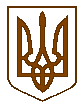 Баришівська  селищна  рада                                                                                                                                Баришівського  районуКиївської  областіVII скликанняР І Ш Е Н Н Я12.10.2020                                                                                   № 1527-33-07Про затвердження  порядку денноготридцять третьої  позачергової сесії VII скликання        Відповідно до  статті 26 Закону України «Про місцеве самоврядування в Україні», селищна рада вирішила:  1.Затвердити порядок денний  тридцять третьої позачергової  сесії VII  скликання в цілому:2. Оприлюднити дане рішення на офіційному веб-сайті  Баришівської селищної ради.3.Контроль за виконанням цього рішення покласти на постійну комісію селищної ради з питань прав людини, законності, депутатської діяльності, етики та регламенту.Селищний голова                                                                        О.П. Вареніченко 1Про звернення депутатів Баришівської селищної ради сьомого скликання до керівництва АТ «Укрпошта» щодо закриття поштових відділень в сільських населених пунктах.2Про виконання Програми соціально-економічного та культурного розвитку населених пунктів Баришівської селищної ради за 9 місяці 2020 року.3Про внесення змін до Додатків 1, 2 до рішення Баришівської селищної ради від 20 грудня 2019 року №796-20-07.4Про затвердження звіту про виконання бюджету селищної ради за 9 місяців 2020 року.5Про внесення змін до рішення селищної  ради від 22.12.2019 № 881-21-07 «Про бюджет Баришівської селищної ради на 2020 рік».6Про затвердження Положення щодо присвоєння щорічної премії імені В.С. Костенка в літературній та культурно-мистецькій галузі Баришівської громади в новій редакції.7Про затвердження Плану розвитку Комунального некомерційного підприємства “Баришівська центральна районна лікарня” Баришівської селищної ради   на 2020- 2021 роки.8Про внесення змін до штатних розписів закладів та установ освіти відділу освіти, молоді та спорту виконавчого комітету Баришівської селищної ради.9Про внесення змін до штатного розпису групи з централізованого господарського обслуговування відділу освіти, молоді та спорту Баришівської селищної ради.10Про передачу в оперативне управління та на баланс відділу культури  та  туризму виконавчого комітету Баришівської селищної ради закладів культури, основних засобів та інших необоротних активів і запасів.    11Про результати проведення приймання -  передачі  нерухомого майна, основних засобів та інших оборотних та необоротних активів в оперативне управління та на баланс відділу культури та туризму виконавчого апарату Баришівської селищної ради.12Про затвердження  переліків І типу об’єктів, щодо яких прийнято рішення про передачу в оренду на аукціоні та ІІ типу об’єктів, щодо яких прийнято рішення про передачу в оренду без проведення аукціону.  13Про затвердження актів приймання – передачі  рухомого та  нерухомого майна із спільної власності територіальних громад сіл, селища Баришівського району у комунальну власність Баришівської селищної ради  комунального некомерційного підприємства «Центр первинної медико – санітарної допомоги» Баришівської селищної ради 14Про затвердження актів приймання – передачі  транспортних засобів  із спільної власності територіальних громад сіл, селища Баришівського району у комунальну власність Баришівської селищної ради15Про надання дозволу на передачу в господарське відання та на баланс комунальному підприємству Баришівської селищної ради «Господар» транспортного засобу16Про надання дозволу на передачу в оперативне управління та на баланс відділу освіти, молоді та спорту виконавчого комітету Баришівської селищної ради транспортних засобів17Про затвердження поточних індивідуальних технологічних нормативів використання питної води для Комунального підприємства Баришівської селищної ради «Господар».18Про внесення змін до переліку об’єктів комунальної власності Баришівської селищної ради19Про взяття на облік громадян для виділення земельних ділянок для будівництва та обслуговування житлового будинку, господарських будівель і споруд, ведення особистого селянського господарства, будівництва індивідуальних гаражів20Про надання згоди на переоформлення черги на виділення земельної ділянки під забудову з загальної на пільгову Курдун Т.Л.21Про припинення права користування земельною ділянкою Войтенко Н.Г.22Про припинення права користування земельними ділянками Бондар Н.І.23Про надання дозволу на розроблення технічної документації із землеустрою щодо встановлення (відновлення)  меж земельної ділянки  в натурі (на місцевості) в оренду 24Про надання дозволу на розроблення технічної документації із землеустрою щодо встановлення (відновлення)  меж земельних ділянок в натурі (на місцевості)25Про надання дозволу на розроблення технічної документації із землеустрою щодо встановлення (відновлення) меж земельних ділянок в натурі (на місцевості) для ведення товарного сільськогосподарського виробництва26Про надання дозволу на розроблення проекту  землеустрою щодо відведення земельних ділянок у приватну власність для будівництва та обслуговування житлового будинку, господарських будівель і споруд 27Про надання дозволу на розроблення проекту землеустрою щодо      відведення земельних ділянок  у приватну  власність для ведення особистого селянського господарства28Про надання дозволу на розроблення проекту землеустрою щодо      відведення земельних ділянок  у приватну  власність для ведення особистого селянського господарства учасникам АТО29Про надання дозволу на розроблення проекту землеустрою щодо      відведення земельних ділянок  у приватну  власність для ведення особистого селянського господарства на території Лук’янівського старостинського округу30Про надання дозволу на розроблення проекту землеустрою щодо      відведення земельних ділянок  у приватну  власність для ведення особистого селянського господарства на території Лукашівського старостинського округу31Про надання дозволу на розроблення проекту землеустрою щодо      відведення земельних ділянок  у приватну  власність для ведення особистого селянського господарства на території Селичівського старостинського округу32Про надання дозволу на розроблення проекту землеустрою щодо      відведення земельної ділянки  у приватну  власність для ведення особистого селянського господарства на території Дернівського старостинського округу33Про надання дозволу на розроблення проекту землеустрою щодо      відведення земельної ділянки  у приватну  власність для ведення особистого селянського господарства в смт Баришівка34Про надання дозволу на розроблення проекту землеустрою щодо      відведення земельних ділянок  у приватну  власність для ведення особистого селянського господарства на території Корніївського старостинського округу35Про надання дозволу на розроблення проекту землеустрою щодо      відведення земельних ділянок  у приватну  власність для ведення особистого селянського господарства на території Гостролуцького старостинського округу36Про надання дозволу на розроблення проекту землеустрою щодо      відведення земельних ділянок  у приватну  власність для ведення особистого селянського господарства на території Рудницького старостинського округу37Про надання дозволу на розроблення проекту землеустрою щодо      відведення земельних ділянок  у приватну  власність для ведення особистого селянського господарства на території Масківецького старостинського округу38Про надання дозволу на розроблення проекту землеустрою щодо      відведення земельних ділянок  у приватну  власність для ведення особистого селянського господарства на території Подільського старостинського округу39Про надання дозволу на розроблення проекту землеустрою щодо      відведення земельних ділянок  у приватну  власність для ведення особистого селянського господарства на території Веселинівського старостинського округу40Про надання дозволу на розроблення проекту землеустрою щодо      відведення земельних ділянок  у приватну  власність для ведення особистого селянського господарства на території Сезенківського старостинського округу41Про надання дозволу на розроблення проекту землеустрою щодо      відведення земельної ділянки  у приватну  власність для ведення особистого селянського господарства Матісько В.Г.42Про надання дозволу на розроблення проекту землеустрою щодо      відведення земельної ділянки  у приватну  власність для ведення особистого селянського господарства Гричуну О.С.43Про надання дозволу на розроблення проекту землеустрою щодо відведення земельної ділянки у приватну власність для будівництва індивідуальних гаражів Рум’янцевій Л.С.44Про затвердження технічних документацій із землеустрою щодо встановлення (відновлення) меж земельних ділянок в натурі (на місцевості) для ведення товарного сільськогосподарського виробництва45Про затвердження технічних документацій із землеустрою щодо встановлення (відновлення) меж земельних ділянок в натурі (на місцевості)46Про затвердження проектів землеустрою щодо відведення земельних ділянок у приватну власність для будівництва та обслуговування житлового будинку, господарських будівель і споруд47Про затвердження проектів землеустрою щодо відведення земельних ділянок у приватну власність для ведення особистого селянського господарства48Про затвердження проекту землеустрою щодо відведення земельної ділянки у приватну власність для ведення індивідуального садівництва Чеберяк Є.О.49Про затвердження проекту землеустрою щодо відведення земельних ділянок у приватну власність для будівництва індивідуальних гаражів50Про передачу у приватну власність земельної ділянки Вересовій С.Ф.51Про передачу у приватну власність земельної ділянки Інкулінець С.П.52Про передачу у приватну власність земельної ділянки Кисіль Л.О.53Про внесення змін до рішення селищної ради від 20.07.2020 №1322-28-07  Германчук О.В.54Про внесення змін до рішення селищної ради від  26.12.2013 № 524.3-29-06 Скибенко В.І.55Про згоду на укладання короткострокового договору оренди  земельної ділянки для городництва Сєріковій О.Є.56Про згоду на укладання короткострокового договору оренди  земельної ділянки для городництва Єрмоленку В.А.57Про надання згоди на укладання короткострокового договору оренди земельної  ділянки ФГ «ВЕТА АГРО»58Про надання згоди на укладання короткострокового договору оренди земельної  ділянки ФГ «Березняки» (рілля)59Про надання згоди на укладання короткострокового договору оренди земельної  ділянки СФГ «Олером» 60Про надання згоди на укладання короткострокового договору оренди земельної  ділянки ФОП Коваленку В.А.61Про надання згоди на укладання короткострокового договору оренди  земельної ділянки для встановлення тимчасового металевого гаража Яценку В.І.62Про надання дозволу на розроблення проекту землеустрою щодо відведення земельної ділянки для створення громадського пасовища в с.Паришків63Про погодження проекту землеустрою щодо передачі у власність земельної ділянки Яценку В.І.64Про затвердження проектуземлеустрою щодо зміни цільового призначення земельної   ділянки  ТОВ «МАКСІ-М+»65Про передачу в оренду земельної ділянки Куделі О.М..66Про надання дозволу на розміщення групи тимчасових споруд для провадження підприємницької діяльності Брусенцеву М.О.67Про надання дозволу на розміщення групи тимчасових споруд для провадження підприємницької діляності Сташенку О.М.68Про надання  дозволу на розміщення тимчасової споруди для облаштування диспетчерсько-інформаційного пункту з автобусною зупинкою ТОВ «Підприємство «Троїцька Артіль» 69Про надання дозволу на розроблення проекту землеустрою щодо відведення земельної ділянки в оренду в с.Рудницьке по вул.Шевченка,1 ТОВ «ПРАВІТНА ДЖЕНІУС СЕЛ»70Про дозвіл на розроблення детального плану території Релігійній організації «Білоцерківська місцева Релігійна громада Свідків Єгови»71Про продовження терміну дії договору особистого строкового сервітуту Волинській Л.А.72Про продовження терміну дії договору особистого строкового сервітуту ФОП Деркачу В.Л.73Про розробку детального плану території для будівництва індивідуальних гаражів по вул.Грушевського,14б в с.Коржі74Про внесення змін до договору оренди земельної ділянки  від 07.11.2012,   зареєстрованого  в управлінні Держкомзему в Баришівському районі 29.12.2012 №322025514009797 укладеного з Ворощенко Г.Л.75Про внесення змін до договору оренди земельної ділянки від 20.01.2005, зареєстрованого в Баришівському РВ Київської РФ ДП «Центр державного земельного кадастру» 25.01.2005 за №040532100002 ТОВ «АГРОЦЕНТР БАРИШІВСЬКИЙ»76Про продаж земельної ділянки Бурило О.О.77Про продаж земельної ділянки Чубаровій Н.В.78Про припинення дії договору оренди №4 на земельну ділянку від 02.07.2018 укладеного з Месропяном В.В.79Про передачу земельної ділянки в оренду Месропяну В.В.РІЗНЕ